  RAISE Summit Agenda  Monday, Sept. 18, 2017  9:00 am–4:00 pm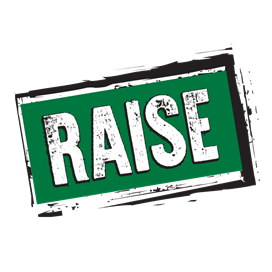 *** All Monday sessions for the Summit will be held in DIAMOND COURT A-B, 2nd floor of the hotel. ***  RAISE Summit Agenda  Tuesday, Sept. 19, 2017  9:00 am–1:00 pm Additionally, during the summit we will be welcoming Pat Amos onto our team.  She will be participating throughout the summit and conversing with us about product development.TIMESESSION TITLESESSION OBJECTIVESPRESENTER(S)8:00–9:00 amDay One RegistrationRegistration is outside Summit conference space: Diamond Court A-B9:00–9:15 amWelcomeIntroductionsOverview of the Day Welcome to the 2017 RAISE Summit!Josie Badger & Peg Kinsell9:15–10:15 amThe Art of Youth Engagement: PresentationHow do RSA PTIs engage youth and use their skills to improve services?Pat Amos & Josie Badger10:15–11:15 amThe Art of Youth Engagement: DiscussionAttendees will break into small groups to discuss available materials and useful technical assistance that should be developed (in reference to the topics discussed throughout the day).Pat Amos & Josie Badger11:15–11:30 amBreak11:30–1:45 pmRSA-PTI ShowcaseEach RSA-PTI will have 15 minutes to showcase their materials and curriculums.RSA-PTIs  1:45–2:00 pmBreak2:00 –2:45 pmWorking With Adult Services: PresentationThis session will explore how youth, families, and parent centers should be working with the adult service systems.  Additionally, we will discuss legal limitations/obligations on the families and parent centers’ roles in adult services, and how parent centers should be engaged in services. Alice Hunnicutt, Cara Liebowitz, & Michelle Ragunan2:45–3:30 pmWorking Groups: DiscussionAttendees will break into small groups to discuss available materials and useful technical assistance that should be developed (in reference to the topics discussed throughout the day). Alice Hunnicutt, Cara Liebowitz, & Michelle Ragunan3:30–4:00 pmWrap UpTIMESESSION TITLESESSION OBJECTIVESPRESENTER(S)9:00–11:30 amWelcomeIntroductionsOverview of the DayDiamond Court CStaying in the Loop: Policy and Regulations UpdatesDiamond Court CThis session will be combined with the CPIR Parent Center Boot Camp.  After introductions, this session will address current and changing policies related to ESSA and it implementation, juvenile justice reform, transition, and other policies that may affect parent centers.Intro: Peg Kinsell & Josie Badger9:00–11:30 amWelcomeIntroductionsOverview of the DayDiamond Court CStaying in the Loop: Policy and Regulations UpdatesDiamond Court CThis session will be combined with the CPIR Parent Center Boot Camp.  After introductions, this session will address current and changing policies related to ESSA and it implementation, juvenile justice reform, transition, and other policies that may affect parent centers.Moderator: Peg KinsellPresenters: Candace Cortiella, The Advocacy Institute; Ron Hager, National Disability Rights Network; and Jennifer Halper, Esq.   11:30–12:00 amBreak12:00–1:00 pmWrap-up and Next StepsDiamond Court AThis session will review what we learned during the Summit and discuss products to be created.Peg Kinsell & Josie Badger 